Isolation of an antimicrobial resistant, biofilm forming, Klebsiella grimontii isolate from a re-usable water bottle.Alasdair TM Hubbard1, Enas Newire2, João Botelho3,4, Jesús Reiné5, Elli Wright1, Emma A Murphy1, William Hutton1, and Adam P Roberts1, *1Department of Tropical Disease Biology, Liverpool School of Tropical Medicine, Pembroke Place, Liverpool. L3 5QA2School of Pharmacy, College of Science, University of Lincoln, Green Lane, Lincoln, LN6 7DL, UK.3Antibiotic Resistance Evolution Group, Max-Planck-Institute for Evolutionary Biology, 24306 Plön, Germany4Department of Evolutionary Ecology and Genetics, Zoological Institute, Christian-Albrechts-Universität zu Kiel, 24118 Kiel, Germany5Department of Clinical Sciences, Liverpool School of Tropical Medicine, Pembroke Place, Liverpool. L3 5QA*Corresponding author: Dr Adam P Roberts; Department of Tropical Disease Biology, Liverpool School of Tropical Medicine, Liverpool, L3 5QA, UK; Telephone: 0151 7053247; E-mail; Adam.Roberts@lstmed.ac.ukKeywords: Klebsiella grimontii; Antibiotic resistance; Kleboxymycin; Environmental; Pathogen; BiofilmAbstractA re-usable water bottle was swabbed as part of the citizen science project Swab and Send and a Klebsiella grimontii isolate was recovered on chromogenic agar and designated SS141. Whole genome sequencing of SS141 showed it has the potential to be a human pathogen as it contains the biosynthetic gene cluster for the potent cytotoxin, kleboxymycin, and genes for other virulence factors. The genome also contains the antibiotic resistance genes blaOXY-6-4 and a variant of fosA which is likely to explain the observed resistance to ampicillin, amoxicillin and fosfomycin. We have also shown that SS141 forms biofilms on both polystyrene and polypropylene surfaces, providing a reasonable explanation for its ability to colonise a re-usable water bottle. With the increasing use of re-usable water bottles as an alternative to disposables, and a strong forecast for growth in this industry over the next decade, this study highlights the need for cleanliness comparable to other re-usable culinary items.IntroductionAs the global antimicrobial resistance (AMR) crisis continues and exacerbates, the scientific community are engaged in not only trying to discover novel antimicrobials to treat antimicrobial resistant infection (Choi, Hwang, & Lee, 2014; G. Liu et al., 2018), but also understand the drivers of resistance and potential reservoirs of resistant pathogens (Kotsanas et al., 2013; Li et al., 2018; Lowe et al., 2012).  Enterobacteriaceae are of increasing concern, so much so they have been deemed “critical” on the WHO global priority list of antimicrobial resistant pathogens. The pathogen Klebsiella grimontii is of particular importance as, although it can be part of the normal microflora of the gastrointestinal tract, it has been found to be an etiological agent of antimicrobial-associated haemorrhagic colitis (Passet & Brisse, 2018). Until recently, K. grimontii was thought to be a phylogroup of Klebsiella oxytoca, however it was found to be a distinct pathogenic species of Klebsiella and renamed K. grimontii and characterised in part by the presence of the chromosomally located β-lactamase gene, blaOXY-6 (L. Liu et al., 2018; Passet & Brisse, 2018).Swab and Send (LSTM, 2019) is an antibiotic discovery citizen science project in which members of the public swab an environment of their choice and return the swab to our laboratory. The bacteria from these swabs are isolated and, using an in-house assay, the antibiotic producing potential of the isolates are determined against indicator strains, including Micrococcus luteus, Escherichia coli, Candida auris, Candida albicans and methicillin-resistant Staphylococcus aureus. As part of the Swab and Send project, a swab was taken from a re-usable water bottle from the offices of the Telegraph Newspaper (Ough, 2018). When this swab was plated out on chromogenic agar, there was an abundance of growth of presumptive Enterobacteriaceae. Pure culture and sequencing showed it was likely to be an antibiotic resistant, pathogenic strain of K. grimontii, which is able to form biofilms readily on abiotic surfaces.Materials and MethodsMedia and AntimicrobialsAmpicillin (AMP), amoxicillin (AMX), amoxicillin-clavulanic acid (AMC), ceftriaxone (CEF), olaquindox (OLA) and fosfomycin (FOS) were prepared in molecular grade water, ciprofloxacin (CIP) was prepared in 0.1N hydrochloric acid solution, tetracycline was prepared in 50% ethanol (all Sigma, UK) and chloramphenicol (CHL) (Sigma, UK) was prepared in ethanol (VWR, USA) all to a stock concentration of 1 mg/ml.Growth of SS141 from -80°C stocks was on Luria Bertani (Lennox) agar at 37°C for 18 hours and sub-cultured into liquid culture using either Luria Bertani broth (Lennox) or cation adjusted Mueller Hinton Broth (all Sigma, UK) at 37°C for 18 hours at 200 rpm, unless stated.Isolation of SS141A single sample was taken from the interior of the rim a re-usable water bottle using a Transwab® Amies Charcoal Swab (MWE Medical Wire & Equipment, UK) and kept at ambient temperature. The swab was used to directly inoculate CHROMagar™ Orientation (CHROMagar, France) chromogenic agar plate and incubated at 37°C for 18 hours. A single colony that was metallic green/blue in appearance was chosen and pure-cultured onto CHROMagar™ Orientation agar. The pure isolate was then kept in stocks at -80°C in 40% glycerol (Sigma, UK).Sequencing and BioinformaticsShort read sequencing of isolate SS141 and subsequent read trimming was performed by MicrobesNG (MicrobesNG, UK) using the illumina MiSeq platform. Long read sequencing was performed using the Oxford Nanopore Technologies MinION, using the SQK-LSK109 ligation and SQK-RBK103 barcoding kit, on a R9.4.1 flowcell and all reads basecalled via MinKNOW. Sequenced reads were de-multiplexed, and the adapters were trimmed using Porechop (version 0.2.4) and filtered for a quality score of 30 using Filtlong (version 0.2.0). The whole genome sequence of SS141 was assembled using both long and short reads with Unicycler via Galaxy (version 0.4.6.0) (Wick, Judd, Gorrie, & Holt, 2017), the quality statistics of each assembly determined using QUAST (version 4.6.3) (Mikheenko, Prjibelski, Saveliev, Antipov, & Gurevich, 2018) and the subsequent assembled contigs were annotated using Prokka (version 1.14.0) (Seemann, 2014). Finally, the assembly graph was visualised using Bandage (version 0.8.1) (Wick, Schultz, Zobel, & Holt, 2015).Using the assembled contigs, it was initially determined whether the isolate was pathogenic using PathogenFinder (version 1.1) (Cosentino, Voldby Larsen, Moller Aarestrup, & Lund, 2013) and compared to other strains of K. grimontii,  K. oxytoca and Klebsiella pneumoniae by calculating the average nucleotide identity (ANI) using OrthoANI (version 0.93.1) (Lee, Ouk Kim, Park, & Chun, 2016). Acquired antimicrobial resistance genes located in the whole genome sequence or plasmids were searched for using Resfinder (version 3.2) (Zankari et al., 2012) with an identification threshold of 60% and a minimum coverage of 60% and metal resistance genes were identified using the BacMet database (version 2.0) (Pal, Bengtsson-Palme, Rensing, Kristiansson, & Larsson, 2014). Finally, biosynthetic gene clusters (BGC) in the whole genome sequence were searched for using antiSMASH (version 5.0) (Blin et al., 2019) and the kleboxymycin biosynthetic gene cluster characterised using SnapGene software (version 3.3.4).Biofilm assaysThe 96-well plate biofilm assay was performed as described previously (Hubbard, Jafari, Feasey, Rohn, & Roberts, 2019)in a 96 well plate made from either polystyrene (Costar® round bottom, non-treated, sterile, microplates. Corning Life Sciences, USA) or polypropylene (U-bottom, sterile 96 well microplate. Greiner Bio-One, Austria). Briefly, following incubation in Luria Bertani broth, each culture was diluted 1/1000 in M9 (50% (v/v) M9 minimal salts (2x) (Gibco, ThermoFisher Scientific, USA), 0.4% D-glucose, 4mM magnesium sulphate (both Sigma, UK) and 0.05 mM calcium chloride (Millipore, USA)) and incubated for 24 hours at either room temperature or 37°C, statically. Following incubation, each culture was washed four times in PBS (PBS, pH 7.2, Gibco, ThermoFisher Scientific, USA), stained with 0.1% crystal violet (Sigma, UK) followed by washing four times in PBS, and the stained biofilm dissolved in 30% acetic acid (Fisher Scientific, USA). Finally, biofilm production was quantified at an optical density of 550nm (OD550) using a microplate reader.Single tube biofilm assays were performed in 15 ml centrifuge tubes made from either polystyrene or polypropylene (Falcon®, Corning Life Sciences, USA). Following incubation Luria Bertani broth, each culture was diluted 1/1000 in 4 ml of M9 and incubated statically at 37°C or room temperature for 24 hours alongside a negative control of 4 ml M9 only. After incubation, each tube was washed four times with 6 ml of PBS and left to dry for 30-60 minutes and then stained with 5 ml 0.1% crystal violet solution for 15 minutes. The crystal violet stain was washed off with four washes of 6 ml PBS and left to dry for 60-120 minutes and photographed.Minimum Inhibitory ConcentrationsMinimum inhibitory concentration (MIC) of AMP, AMX, AMC, CEF, CIP, OLA, CHL and FOF to SS141 were carried out using cation adjusted Mueller Hinton Broth following the CLSI Guidelines for Antimicrobial Susceptibility Testing using the Broth Microdilution Methods (CLSI, 2018).Results and DiscussionThe swab taken from a re-usable water bottle was initially plated out on to the chromogenic CHROMagar™ Orientation agar routinely used for identification of urinary tract pathogens (Samra, Heifetz, Talmor, Bain, & Bahar, 1998) which identified a significant amount of presumptive Enterobacteriaceae present on the swab. Due to the metallic blue/green pigmentation and morphology of the colonies on the chromogenic agar it was determined that these colonies were probable Citrobacter, Enterobacter or Klebsiella, which are often pathogenic. We therefore sub-cultured until it was a pure isolate, denoted as isolate SS141.Following hybrid assembly of the whole genome sequencing data, the isolate was identified as K. grimontii. It contains two low copy number plasmids; IncFII(K) (101 kb in size and 4.11x depth) and IncFIA(HI1) (134 kb in size and 1.98x depth) and a small extra-chromosomal molecule which was unable to be fully resolved and with extremely high copy number (between 1348.61 – 1357.92x depth). Antimicrobial resistance genes were not found to be present on any of these plasmids, however, putative heavy metal resistance genes (silE, cusA, pcoR and copA/B/C/D conferring resistance to silver and copper) were found to be present on the IncFIA(HI1) plasmid and arsR, implicated in resistance to arsenic, was found on the chromosome of SS141. While K. grimontii can be asymptomatically carried by humans, it has also been associated with the cause of a number of infections including antibiotic-associated haemorrhagic colitis and bacteraemia (Passet & Brisse, 2018). Using PathogenFinder, we found SS141 is likely to be a human pathogen with a probability score of 0.842. Subsequently, we compared the SS141 genome to a clinical strain isolated from a patient’s sputum; K. grimontii WCHKG020121 (L. Liu et al., 2018) and the reference strain K. grimontii 06D021 (Passet & Brisse, 2018), three published genomes of pathogenic strains of K. oxytoca; K. oxytoca 09-7231-1 isolated from a mouse tumour abscess (Darby et al., 2014), K. oxytoca E718* a clinical isolate from Taiwan (Liao et al., 2012) and K. oxytoca JKo3 a clinical isolate from a strain collection in Japan (Iwase, Ogura, Hayashi, & Mizunoe, 2016), as well as two clinical isolates of K. pneumoniae (KPL0.1 and KPL0.2) (Le Guern et al., 2018) using ANI (Fig. 1). We found that SS141 was very closely related to the clinical isolate K. grimontii WCHKG020121 (99.61%) and reference strain K. grimontii 06D021 (99.06%), further confirming that SS141 is K. grimontii. SS141 was also 99.12% identical to K. oxytoca JKo3 suggesting that K. oxytoca JKo3 is likely to be have been mis-identified and is actually K. grimontii (Fig. 1). All these strains had a similar likelihood of pathogenicity as determined by PathogenFinder (Fig. 1).Four antimicrobial resistance genes were identified to be present on the SS141 chromosome using ResFinder, blaOXY-6-4 which confers resistance to β-lactam antibiotics, including amoxicillin and ticarcillin (Fevre et al., 2005), and is an indicator of K. grimontii (L. Liu et al., 2018; Passet & Brisse, 2018). Both oqxA and oqxB which are involved in resistance to olaquindox (Hansen, Johannesen, Burmolle, Sorensen, & Sorensen, 2004), an antimicrobial used as a growth promoter in animals (Barber, Braude, Hosking, & Mitchell, 1979), and a variant of the fosfomycin resistance gene fosA were all also identified and were all previously found to be present on the chromosome of several other K. grimontii isolates (L. Liu et al., 2018). Resistance to the β-lactam antimicrobials AMP and AMX were confirmed (MIC of 16 µg/ml and 32 µg/ml, respectively) however SS141 was still sensitive to both AMC (2 µg/ml) and CEF (0.0625 µg/ml) according to EUCAST clinical breakpoints (Table 1). Resistance to fosfomycin was also confirmed with a MIC of 256 µg/ml, which is well over the clinical breakpoint of >32 µg/ml. Despite the identification of oqxAB genes in SS141 using ResFinder, the isolate was sensitive to OLA (16 µg/ml) according to the previously determined breakpoint of >64 µg/ml (Hansen et al., 2004; B. Liu et al., 2018) (Table 1). While oqxB2 was confirmed to be present in the genome following annotation using Prokka, we noticed that the oqxA gene identified by ResFinder was annotated by Prokka as bepF gene, which encodes for the protein BepF, part of the RND-type efflux pump BepFG and has been shown to be involved in drug resistance to some degree in Brucella suis (Martin et al., 2009). Therefore, lack of confirmation of the presence of oqxA in the genome, would explain the lack of resistance seen to olaquindox in the phenotypic assays. The oqxAB genes have also been reported to be present in the K. grimontii WCHKG020121 genome (L. Liu et al., 2018), which align with 100% identity to the oqxAB genes identified by ResFinder in SS141. This highlights an important consideration when assessing antibiotic resistance using genomic data and antibiotic resistance gene databases as inaccurate annotations may result in antibiotic resistance being incorrectly attributed to an isolate.The SS141 isolate genome contains treC which has previously been shown to be involved biofilm formation in Klebsiella pneumoniae and particularly important to the colonisation of the gastrointestinal tract (Wu, Lin, Hsieh, Yang, & Wang, 2011). We have confirmed that SS141 is a biofilm former, producing a visible and significant biofilm during growth in the minimal media M9 at 37°C (Ordinary one-way ANOVA, uncorrected Fisher’s LSD P value = <0.0001) and room temperature (Ordinary one-way ANOVA, uncorrected Fisher’s LSD P value = <0.0001) compared to Escherichia coli 10129; a known biofilm producer (Fig. 2 and 3A-B) (Hubbard et al., 2019). As biofilm formation on polystyrene 96-well plate and centrifuge tubes do not represent the same plastic commonly used in re-useable water bottles, we also tested the biofilm production potential of SS141 in centrifuge tubes and 96 well plates made from polypropylene; a significant component of re-useable water bottles. We found that SS141 also produces significant and visible biofilms on polypropylene at both 37°C (Ordinary one-way ANOVA, uncorrected Fisher’s LSD P value = <0.0001) and room temperature (Ordinary one-way ANOVA, uncorrected Fisher’s LSD P value = 0.0056) (Fig. 2 and 3A-B) compared to E. coli 10129. Although the biofilm production on polypropylene was significantly less than polystyrene at the same temperature (37°C; Ordinary one-way ANOVA, uncorrected Fisher’s LSD P value = <0.0001, room temperature; Ordinary one-way ANOVA, uncorrected Fisher’s LSD P value = <0.0001), this would provide a good explanation for isolation of the Klebsiella from the swab and indicates that SS141 has the potential to persist in the environment, in this case on a re-usable water bottle. While this study is limited to examining the biofilm production of SS141 on polystyrene and polypropylene surfaces, the ability of bacteria isolated from the environment to form biofilms on a range of plastic surfaces could be investigated, as well as the minimum inoculum size required to form biofilms on plastic surfaces. Finally, the BGC for the potent cytotoxin kleboxymycin was identified using antiSMASH and found to be present within the SS141 genome with 99.53% homology with the previously characterised kleboxymycin BGC (accession number MF401554) (Tse et al., 2017). This cytotoxin has been previously associated with the cause of antibiotic-associated haemorrhagic colitis (Tse et al., 2017), further suggesting that SS141 is a pathogenic strain of K. grimontii. ConclusionsWe describe the first instance of isolation of a K. grimontii isolate from a re-usable water bottle. The isolate was found to form biofilms on polypropylene and polystyrene and carried multiple resistance genes to both metals and antibiotics.  It is also likely to be pathogenic as the biosynthetic gene cluster for kleboxymycin is present within the genome. There is a strong forecast in the global market for re-usable water bottles over the next decade (Accuray-Research-LLP, 2019) and this study highlights the aspect of cleanliness when it comes to repeated use of such household items. There is, as yet, no comprehensive scientific study of bacterial colonisation of re-usable water bottles and perhaps this is needed to persuade manufacturers and users to promote and practice suitable washing regimens aimed at keeping bacterial load to a minimum.Data AvailabilityThis Whole Genome Shotgun project for Klebsiella grimontii SS141 has been deposited at GenBank under the following accession numbers; complete: circular chromosome accession number CP044527; complete, circular IncFII(K) plasmid accession number CP044529; complete, circular IncFIA(HI1) plasmid accession number CP044528; the incomplete high copy number plasmid accession numbers CP044530 and CP044531.Author contribution statementConceptualisation: Alasdair TM Hubbard and Adam P RobertsInvestigation: Alasdair TM Hubbard, Enas Newire, João Botelho, Jesús Reiné, Elli Wright, Emma A Murphy and William HuttonFormal analysis: Alasdair TM Hubbard, Enas Newire, João Botelho, Jesús Reiné, Elli Wright, Emma A Murphy, William Hutton and Adam P RobertsWriting – original draft preparation: Alasdair TM Hubbard and Adam P RobertsWriting – review and editing: Alasdair TM Hubbard, Enas Newire, João Botelho, Jesús Reiné, Elli Wright, Emma A Murphy, William Hutton and Adam P RobertsAcknowledgmentsWe would like to thank MWE, Medical Wire & Equipment, for the continued support of the Swab and Send citizen science project.Conflict of InterestNone declaredEthics StatementNone required.ReferencesAccuray Research LLP. (2019). Global Reusable Water Bottles Market Analysis & Trends - Industry Forecast to 2027. https://www.researchandmarkets.com/research/9m8t4z/global_reusable?w=5. Research and Markets. 17th November 2019Barber, R. S., Braude, R., Hosking, Z. D., & Mitchell, K. G. (1979). Olaquindox as Performance-Promoting Feed Additive For Growing Pigs. Animal Feed Science and Technology, 4, 117-123. Blin, K., Shaw, S., Steinke, K., Villebro, R., Ziemert, N., Lee, S. Y., . . . Weber, T. (2019). antiSMASH 5.0: updates to the secondary metabolite genome mining pipeline. Nucleic Acids Res, 47(W1), W81-W87. doi:10.1093/nar/gkz310Choi, H., Hwang, J. S., & Lee, D. G. (2014). Identification of a novel antimicrobial peptide, scolopendin 1, derived from centipede Scolopendra subspinipes mutilans and its antifungal mechanism. Insect Mol Biol, 23(6), 788-799. doi:10.1111/imb.12124Clinical and Laboratory Standards Institute. (2018). Methods for Dilution Antimicrobial Susceptibility Tests for Bacteria That Grow Aerobically. In11th Ed. CLSI Standard M07. Wayne, Pennsylvania, USA. CLSICosentino, S., Voldby Larsen, M., Moller Aarestrup, F., & Lund, O. (2013). PathogenFinder--distinguishing friend from foe using bacterial whole genome sequence data. PLoS One, 8(10), e77302. doi:10.1371/journal.pone.0077302Darby, A., Lertpiriyapong, K., Sarkar, U., Seneviratne, U., Park, D. S., Gamazon, E. R., . . . Fox, J. G. (2014). Cytotoxic and pathogenic properties of Klebsiella oxytoca isolated from laboratory animals. PLoS One, 9(7), e100542. doi:10.1371/journal.pone.0100542Fevre, C., Jbel, M., Passet, V., Weill, F. X., Grimont, P. A., & Brisse, S. (2005). Six groups of the OXY beta-Lactamase evolved over millions of years in Klebsiella oxytoca. Antimicrob Agents Chemother, 49(8), 3453-3462. doi:10.1128/AAC.49.8.3453-3462.2005Hansen, L. H., Johannesen, E., Burmolle, M., Sorensen, A. H., & Sorensen, S. J. (2004). Plasmid-encoded multidrug efflux pump conferring resistance to olaquindox in Escherichia coli. Antimicrob Agents Chemother, 48(9), 3332-3337. doi:10.1128/AAC.48.9.3332-3337.2004Hubbard, A. T. M., Jafari, N. V., Feasey, N., Rohn, J. L., & Roberts, A. P. (2019). Effect of Environment on the Evolutionary Trajectories and Growth Characteristics of Antibiotic-Resistant Escherichia coli Mutants. Frontiers in Microbiology, 10. doi:10.3389/fmicb.2019.02001Iwase, T., Ogura, Y., Hayashi, T., & Mizunoe, Y. (2016). Complete Genome Sequence of Klebsiella oxytoca Strain JKo3. Genome Announc, 4(6). doi:10.1128/genomeA.01221-16Kotsanas, D., Wijesooriya, W. R., Korman, T. M., Gillespie, E. E., Wright, L., Snook, K., . . . Stuart, R. L. (2013). "Down the drain": carbapenem-resistant bacteria in intensive care unit patients and handwashing sinks. Med J Aust, 198(5), 267-269. Le Guern, R., Grandjean, T., Faure, K., Bauduin, M., Kipnis, E., & Desseina, R. (2018). Draft Genome Sequences of Two Carbapenemase-Producing Klebsiella pneumoniae Strains Isolated from Blood Cultures. Microbiology Resource Announcements, 7(8), e01057-01018. doi:10.1128/MRA.01057-18Lee, I., Ouk Kim, Y., Park, S. C., & Chun, J. (2016). OrthoANI: An improved algorithm and software for calculating average nucleotide identity. Int J Syst Evol Microbiol, 66(2), 1100-1103. doi:10.1099/ijsem.0.000760Li, L., Dechesne, A., He, Z., Madsen, J. S., Nesme, J., Sørensen, S. J., & Smets, B. F. (2018). Estimating the Transfer Range of Plasmids Encoding Antimicrobial Resistance in a Wastewater Treatment Plant Microbial Community. Environmental Science & Technology Letters, 5(5), 260-265. doi:10.1021/acs.estlett.8b00105Liao, T. L., Lin, A. C., Chen, E., Huang, T. W., Liu, Y. M., Chang, Y. H., . . . Chena, Y. T. (2012). Complete Genome Sequence of Klebsiella oxytoca E718, a New Delhi Metallo-␤-Lactamase-1-Producing Nosocomial Strain. Journal of Bacteriology, 194(19), 5454. doi:10.1128/JB.01216-12 Liu, B., Wu, H., Zhai, Y., He, Z., Sun, H., Cai, T., . . . Hu, G. (2018). Prevalence and molecular characterization of oqxAB in clinical Escherichia coli isolates from companion animals and humans in Henan Province, China. Antimicrob Resist Infect Control, 7, 18. doi:10.1186/s13756-018-0310-8Liu, G., Yang, F., Li, F., Li, Z., Lang, Y., Shen, B., . . . Cao, Z. (2018). Therapeutic Potential of a Scorpion Venom-Derived Antimicrobial Peptide and Its Homologs Against Antibiotic-Resistant Gram-Positive Bacteria. Front Microbiol, 9, 1159. doi:10.3389/fmicb.2018.01159Liu, L., Feng, Y., Hu, Y., Kang, M., Xie, Y., & Zong, Z. (2018). Klebsiella grimontii, a New Species Acquired Carbapenem Resistance. Front Microbiol, 9, 2170. doi:10.3389/fmicb.2018.02170Lowe, C., Willey, B., O'Shaughnessy, A., Lee, W., Lum, M., Pike, K., . . . Team, M. S. H. I. C. (2012). Outbreak of extended-spectrum beta-lactamase-producing Klebsiella oxytoca infections associated with contaminated handwashing sinks(1). Emerg Infect Dis, 18(8), 1242-1247. doi:10.3201/eid1808.111268Liverpool School of Tropical Medicine. (2019). Swab & Send. https://www.lstmed.ac.uk/public-engagement/swab-send. Manta Ray Media. 17th November 2019Martin, F. A., Posadas, D. M., Carrica, M. C., Cravero, S. L., O'Callaghan, D., & Zorreguieta, A. (2009). Interplay between two RND systems mediating antimicrobial resistance in Brucella suis. J Bacteriol, 191(8), 2530-2540. doi:10.1128/JB.01198-08Mikheenko, A., Prjibelski, A., Saveliev, V., Antipov, D., & Gurevich, A. (2018). Versatile genome assembly evaluation with QUAST-LG. Bioinformatics, 34(13), i142-i150. doi:10.1093/bioinformatics/bty266Ough, T. (2018, 14th May 2018). Is your office water bottle a health hazard? We swabbed ours to find out. The Telegraph. Retrieved from https://www.telegraph.co.uk/health-fitness/body/office-water-bottle-health-hazard-swabbed-find/Pal, C., Bengtsson-Palme, J., Rensing, C., Kristiansson, E., & Larsson, D. G. (2014). BacMet: antibacterial biocide and metal resistance genes database. Nucleic Acids Res, 42(Database issue), D737-743. doi:10.1093/nar/gkt1252Passet, V., & Brisse, S. (2018). Description of Klebsiella grimontii sp. nov. Int J Syst Evol Microbiol, 68(1), 377-381. doi:10.1099/ijsem.0.002517Samra, Z., Heifetz, M., Talmor, J., Bain, E., & Bahar, J. (1998). Evaluation of Use of a New Chromogenic Agar in Detection of Urinary Tract Pathogens. Journal of Clinical Microbiology, 36(4), 990-994. Seemann, T. (2014). Prokka: rapid prokaryotic genome annotation. Bioinformatics, 30(14), 2068-2069. doi:10.1093/bioinformatics/btu153Tse, H., Gu, Q., Sze, K. H., Chu, I. K., Kao, R. Y., Lee, K. C., . . . Yuen, K. Y. (2017). A tricyclic pyrrolobenzodiazepine produced by Klebsiella oxytoca is associated with cytotoxicity in antibiotic-associated hemorrhagic colitis. J Biol Chem, 292(47), 19503-19520. doi:10.1074/jbc.M117.791558Wick, R. R., Judd, L. M., Gorrie, C. L., & Holt, K. E. (2017). Unicycler: Resolving bacterial genome assemblies from short and long sequencing reads. PLoS Comput Biol, 13(6), e1005595. doi:10.1371/journal.pcbi.1005595Wick, R. R., Schultz, M. B., Zobel, J., & Holt, K. E. (2015). Bandage: interactive visualization of de novo genome assemblies. Bioinformatics, 31(20), 3350-3352. doi:10.1093/bioinformatics/btv383Wu, M. C., Lin, T. L., Hsieh, P. F., Yang, H. C., & Wang, J. T. (2011). Isolation of genes involved in biofilm formation of a Klebsiella pneumoniae strain causing pyogenic liver abscess. PLoS One, 6(8), e23500. doi:10.1371/journal.pone.0023500Zankari, E., Hasman, H., Cosentino, S., Vestergaard, M., Rasmussen, S., Lund, O., . . . Larsen, M. V. (2012). Identification of acquired antimicrobial resistance genes. J Antimicrob Chemother, 67(11), 2640-2644. doi:10.1093/jac/dks261TablesTable 1: Minimum inhibitory concentrations (µg/ml) of ampicillin (AMP), amoxicillin (AMX), amoxicillin-clavulanic acid (AMC), ceftriaxone (CEF), ciprofloxacin (CIP), olaquindox (OLA), chloramphenicol (CHL) and fosfomycin (FOF) to the SS141 isolate.Table 1:Figure LegendsFigure 1: Calculation of the percentage Average Nucleotide Identity (ANI) of K. grimontii SS141, K. grimontii WCHKG020121, K. grimontii 06D021, K. oxytoca 09-7231-1, K. oxytoca E718, K. oxytoca JKo3, K. pneumoniae KPL0.1 and K. pneumoniae KPL0.2. *K. oxytoca E718 was submitted as Klebsiella michiganensis on GenBank. Figures under the isolate name represent the probability of being a human pathogen, as determined by PathogenFinder.Figure 2: Biofilm formation (expressed as an absorbance at OD550 of stained biofilm) of the SS141 isolate and E. coli 10129 in M9 in polypropylene (PP) and polystyrene (PS) 96 well plates following incubation at either room temperature (RT) or 37°C. Error bars represent the standard error of the mean.Figure 3: Representative photographs of biofilm formation of 1) E. coli 10129 in polypropylene, 2) E. coli 10129 in polystyrene, 3) SS141 in polypropylene, 4) SS141 in polystyrene, 5) M9 only in polypropylene and 6) M9 only in polystyrene incubated at A) 37°C and B) room temperature for 24 hours. Repeat 2 and 3 of this experiment are provided in Appendix Figure A1 and A2.Figure 1: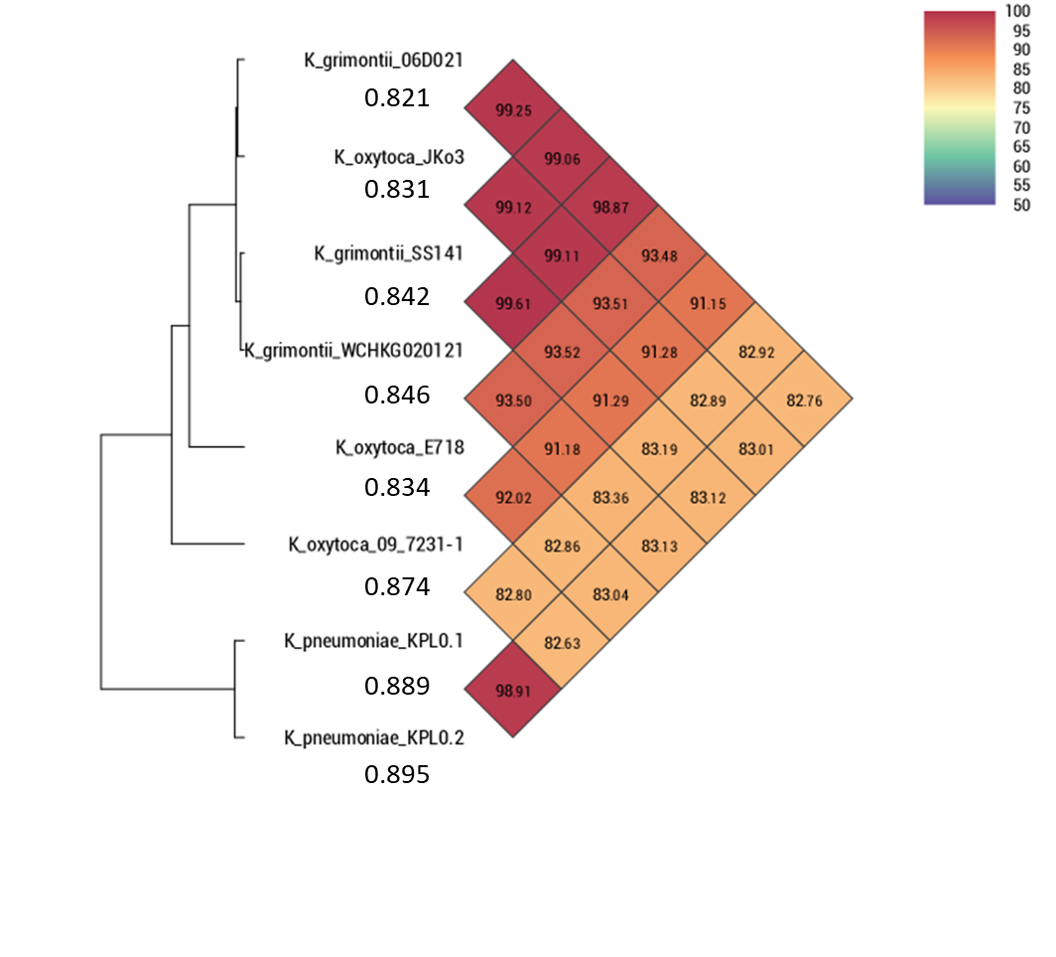 Figure 2: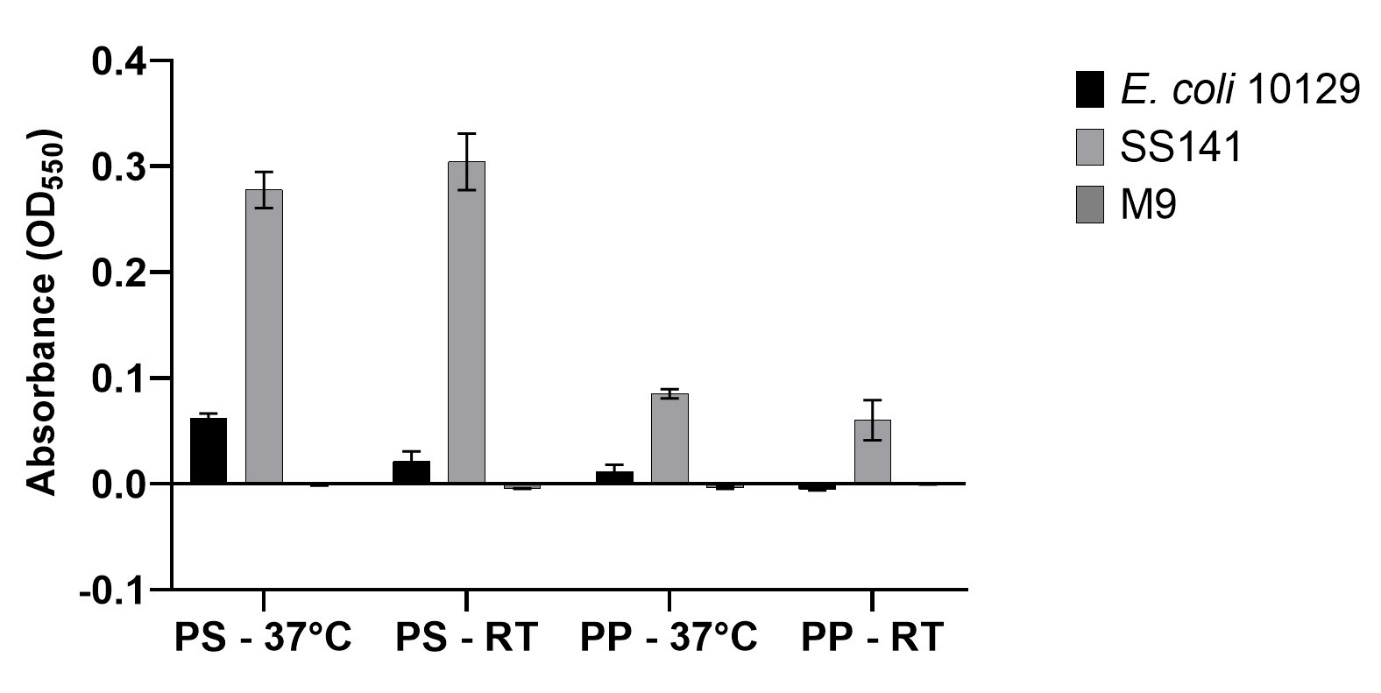 Figure 3:A.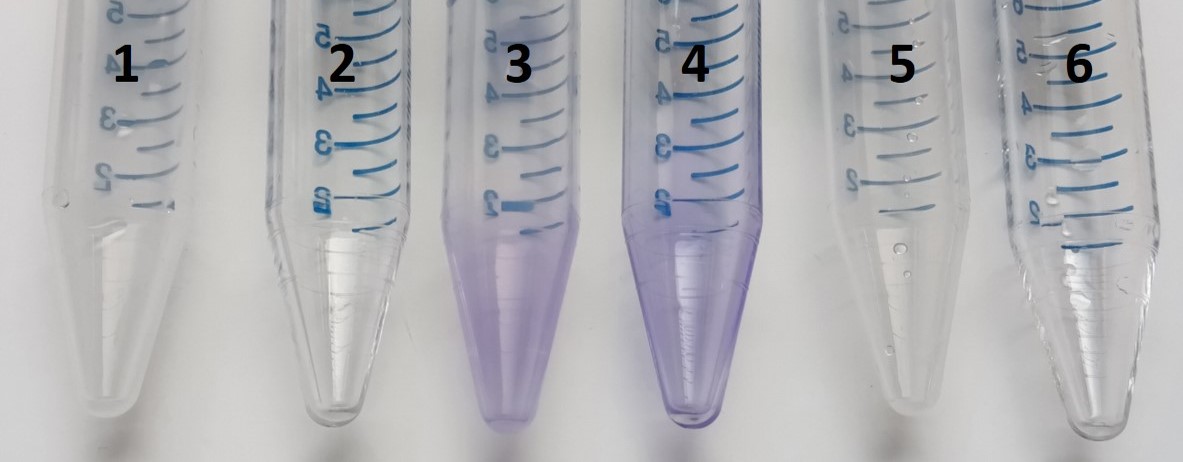 B.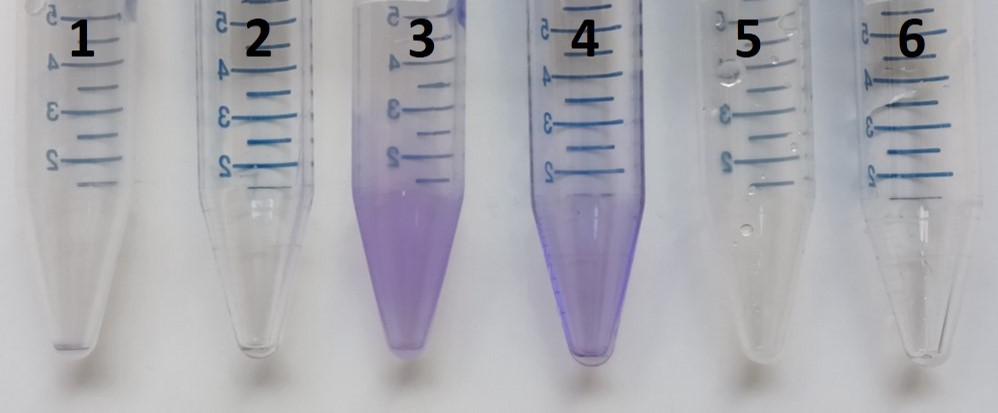 AMPAMXAMCCEFCIPOLACHLFOFSS14116 322 0.03125 – 0.0625 0.0078125 16 2 – 4 256 